MONDAYTUESDAYWEDNESDAYTHURSDAYFRIDAY      3	Half term4Half term5Half term6Half term7Half term10Pray for Y1 for their phonics test11Pray that we are Good Samaritans and show empathy to others12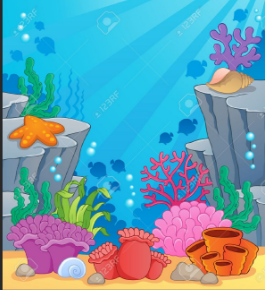 Pray that we recognise threats to our oceans13Give thanks for the month of June14Pray for the King on his official birthday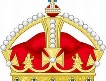 17Pray for dads around the world18Give thanks for our loving school community19Pray for freedom and a kind world20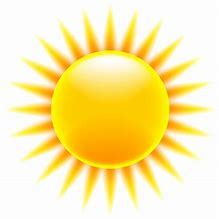 Give thanks for the sun on the longest day21Give thanks for all the wonderful music in our world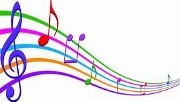 24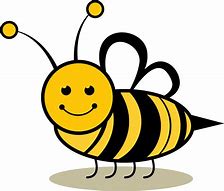 Pray for our honey bees as they are busy collecting nectar25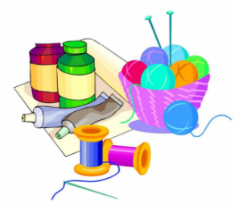 Pray for all crafters on LEON Day26Give thanks for our physical health on sports day27Pray for friendship on National Handshake Day28Pray for Ukrainian Constitution Day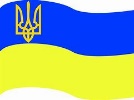 29Pray for all our Armed Forces30Pray for all those in our community who are illPrayer Calendar 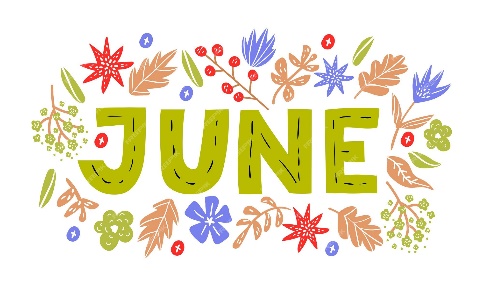 